ORDINmun. Chişinău___________________    				                                  Nr._________Cu privire la acordarea și rambursareacreditelor fără dobândă concurenților electorali În temeiul art.51 alin. (4) din Codul electoral nr.325/2022 (Monitorul Oficial al Republicii Moldova, 2022, Nr. 426-427, art.770),ORDON:Se aprobă Regulamentul privind modul de acordare și rambursare a creditelor fără dobândă concurenților electorali în vederea desfășurării campaniilor electorale (se anexează).     Prezentul ordin intră în vigoare la data publicării în Monitorul Oficial al Republicii Moldova.MINISTRUL FINANȚELOR                                          Veronica SIREȚEANU  Anexa nr.1la Ordinul ministrului finanțelornr.           din                     2023Regulamentulprivind modul de acordare și rambursare a creditelor fără dobândă concurenților electorali în vederea desfășurării campaniilor electorale Regulamentul privind modul de acordare și rambursare a creditelor fără dobândă  concurenților electorali în vederea desfășurării campaniilor electorale (în continuare-Regulament) este elaborat în conformitate cu Codul electoral nr.325/2022, cu modificările ulterioare.Creditele fără dobândă se alocă de la bugetul de stat concurenților electorali pentru susținerea materială a campaniilor electorale.Beneficiari ai creditului fără dobândă acordat din bugetul de stat pot fi concurenții electorali prevăzuți la art.1 al Codului Electoral. Primirea creditelor de la bugetul de stat se face numai prin intermediul unui mandatar financiar, desemnat în acest scop de concurentul electoral. Mandatarul financiar poate fi persoană fizică sau persoană juridică înregistrată la Ministerul Finanțelor, care răspunde solidar cu concurentul electoral ce l-a desemnat.Pentru înregistrarea în calitate de mandatar financiar, persoana fizică sau persoana juridică prezintă următoarele acte:procura, eliberată de către concurentul electoral și autentificată notarial;copia autentificată a hotărârii organului electoral privind înregistrarea în calitate de concurent electoral;copia buletinului de identitate a candidatului independent, extrasul din Registrul de stat al persoanelor juridice eliberat cel târziu cu o lună înainte de depunerea cererii la Ministerul Finanțelor în cazul partidului politic, în cazul blocului electoral – hotărârea Comisiei Electorale Centrale de înregistrare a acestuia;copia buletinului de identitate a mandatarului financiar - persoană fizică sau a extrasului din Registrul de stat al persoanelor juridice a mandatarului financiar-persoană juridică.După prezentarea actelor nominalizate, Ministerul Finanțelor, în termen de 3 zile lucrătoare, va examina și va elibera adeverința de înregistrare a mandatarului financiar, întocmită conform anexei nr.1 la prezentul Regulament.Concurentul electoral poate beneficia de creditul fără dobândă în baza cererii depuse prin intermediul mandatarului financiar, la Ministerul Finanțelor cu anexarea următoarelor documente:adeverința de înregistrare a mandatarului financiar eliberată de către Ministerul Finanțelor;certificatul de la bancă despre deschiderea contului special cu mențiunea ”Fond electoral”.Ministerul Finanțelor va examina cererea și documentele prezentate în decurs de 5 zile lucrătoare, după care va informa în scris concurentul electoral despre decizia sa.Cuantumul creditului fără dobândă acordat concurenților electorali, în vederea desfășurării campaniilor electorale, se stabilește de către Comisia Electorală Centrală, prin hotărâre, în conformitate cu art. 51 alin. (2) din Codul electoral. Transferul mijloacelor financiare (creditului) se efectuează în baza contractului de credit încheiat între Ministerul Finanțelor și mandatarul financiar al concurentului electoral, întocmit conform anexei nr.2 la prezentul Regulament. Contractul de credit se încheie în scris în două exemplare în limba română, cu putere juridică egală. Creditele primite de la bugetul de stat se sting parțial, de către stat, în funcție de numărul total de voturi valabil exprimate pentru concurentul electoral în circumscripția electorală respectivă.Suma creditului care urmează a fi stinsă de stat se calculează după cum urmează:suma creditului se împarte la numărul alegătorilor, care au participat la votare;rezultatul obținut la lit. a) se înmulțește cu numărul de voturi valabil exprimate pentru concurentul electoral respectiv. Concurenții electorali rambursează creditele fără dobândă în cuantumul determinat conform pct.12 al Regulamentului, în termen de 3 luni de la data alegerilor.Concurentul electoral care și-a retras candidatura este obligat să ramburseze creditul alocat din bugetul de stat pentru desfășurarea campaniei sale electorale în termen de 2 luni de la retragerea candidaturii. Rambursarea creditelor primite, precum și sancțiunile aplicate în conformitate cu contractul încheiat, se virează la bugetul de stat.Anexa nr.2 la Regulamentul  privind modul de acordare a  creditelor fără dobândă concurenților electorali în vederea desfășurării campaniilor electorale Contractul - tip de acordare a creditului fără dobândă nr. ______,,___”_____________________                                                           mun. ChișinăuArt.1. PĂRȚILE CONTRACTANTE1.1. În conformitate cu art.51 din Codul electoral nr.325/2022 (cu modificările ulterioare) și Hotărârii Comisiei Electorale Centrale nr. _____din ____________________ cu privire la stabilirea cuantumului creditului fără dobândă acordat concurenților electorali, în vederea desfășurării campaniei electorale, Ministerul Finanțelor, în persoana _______________, care activează în baza Decretului Președintelui Republicii Moldova ________________și Regulamentului cu privire la organizarea și funcționarea Ministerului Finanțelor, aprobat prin Hotărârea Guvernului nr. 696 din 30 august 2017, numit în continuare ,,CREDITOR”, pe de o parte și mandatarul financiar ________________________________________________________________________ __________________________________________________________________________________________________________________________________________________________________________________, care activează în baza adeverinței de înregistrare a mandatarului financiar a Ministerului Finanțelor nr. _____ din ____________________________, numit în continuare ,,DEBITOR”, pe de altă parte, au convenit încheierea prezentului contract cu următoarele clauze:Art.2. OBIECTUL CONTRACTULUI 2.1. CREDITORUL acordă credit fără dobândă pentru susținerea materială a campaniei electorale pentru alegerile ________________________ din _________________în sumă de_______________lei (_______________________________________________________________)
(suma cu lit), 
2.2. Creditul este acordat și va fi utilizat strict pentru desfășurarea campaniei electorale pentru alegerile _______________________ din ___________________________. Creditul se acordă prin transferul mijloacelor financiare la contul special cu mențiunea ,,Fond electoral” al concurentului electoral nr.____________________________________ deschis la ______________________________________________________________  Art.3. MODALITATEA DE EFECTUARE A PLĂȚII3.1. Suma integrală a creditului se efectuează din bugetul de stat prin virament. Art.4. CONDIȚIILE CONTRACTULUI4.1. Creditul acordat DEBITORULUI se stinge de către stat, parțial, în funcție de numărul total de voturi valabil exprimate pentru concurentul electoral în circumscripția electorală respectivă.4.2. Suma creditului care urmează a fi stinsă de stat se calculează după cum urmează: suma creditului se împarte la numărul alegătorilor, care au participat la votare, iar rezultatul obținut se înmulțește cu numărul de voturi valabil exprimate pentru concurentul electoral. 4.3. Concurentul electoral rambursează creditele fără dobândă în cuantumul determinat conform art.4.2 al contractului, în termen de 3 luni de la data alegerilor.4.4. Concurentul electoral care și-a retras candidatura este obligat să ramburseze creditul alocat din bugetul de stat pentru desfășurarea campaniei sale electorale în termen de 2 luni de la retragerea candidaturii.Art.5. DREPTURILE ȘI OBLIGAȚIILOR5.1. CREDITORUL are dreptul:5.1.1. Să perceapă penalitate  pentru suma creditului nerambursat în termen în mărime de 0,1 la sută pentru fiecare zi de întârziere.5.2. Obligațiile CREDITORULUI:5.2.1. După semnarea contractului,  Ministerul Finanțelor (Trezoreria de Stat) va asigura transferul sumei creditului în termen de până la 5 zile lucrătoare.5.3. DEBITORUL are dreptul: 5.3.1. Să utilizeze creditul acordat numai în scopul stabilit la art.2.1.5.3.2. Să ramburseze creditul înainte de scadențele stabilite la art.4.3 și 4.4.5.4. Obligațiile DEBITORULUI:5.4.1. Să asigure rambursarea în termen a creditului acordat.5.4.2. Să achite CREDITORULUI penalitățile calculate conform art.5.1.1.Art.6. MODIFICAREA ȘI REZOLUȚIUNEA CONTRACTULUI6.1. Prezentul contract poate fi modificat printr-un contract adițional întocmit cu acordul ambelor părți.6.2. Rezoluțiunea contractului poate fi efectuată în conformitate cu prevederile Codului Civil. Art.7. CLAUZE FINALE7.1. Litigiile și divergențele de orice fel, apărute pe parcursul executării prezentului contract, se soluționează de către instanța judecătorească competentă din Republica Moldova.7.2. Prezentul contract intră în vigoare la data semnării și va acționa până la executarea deplină a obligațiilor stipulate în contract.7.3. În cazul în care adresele, telefon, datele bancare sunt modificate, oricare dintre părți va informa în formă scrisă cealaltă parte cu privire la modificările făcute.7.4. Prezentul contract este întocmit în două exemplare în limba română, cu putere juridică egală.Art.8. ADRESELE JURIDICE ALE PĂRȚILOR:CREDITORUL:                                                                 DEBITORUL:Ministerul Finanțelor al Republicii Moldovamun. Chișinău, str. Constantin Tănase,7cod fiscal: 1006601000037Ministerul Finanțelor- Trezoreria de StatCont trezoreria pentru rambursarea creditului:-suma de bază a creditului:-penalitate:SEMNĂTURA:                                                                          SEMNĂTURA:M I N I S T R U	Anexa nr.1 la Regulamentul  privind modul de acordare a creditelor fără dobândă  concurenților electorali în vederea desfășurării campaniilor electorale MINISTERUL FINANȚELOR AL REPUBLICII MOLDOVAADEVERINȚĂde înregistrare a mandatarului financiar nr._________   ___________  ______                                         mun. Chișinăudata                      luna            (numele, prenumele persoanei fizice, denumirea persoanei juridice)este înregistrat(ă) de către Ministerul Finanțelor al Republicii Moldova în calitate de mandatar financiar al ______________________________________                                                                                       (denumirea concurentului electoral)cu dreptul de a primi credit fără dobândă de la bugetul de stat pentru desfășurarea campaniei electorale la alegerile ________________ din _______________.MINISTRU                                                             ____________________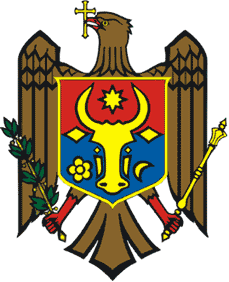 
MINISTERUL FINANŢELORAL REPUBLICII MOLDOVA
